Αθήνα: 05/07/202110ο ΔΕΛΤΙΟ ΣΤΑΤΙΣΤΙΚΗΣ ΠΛΗΡΟΦΟΡΗΣΗΣ: 
«ΣΤΟΙΧΕΙΑ ΓΙΑ ΤΗΝ ΕΚΠΑΙΔΕΥΣΗ ΤΩΝ ΜΑΘΗΤΩΝ ΜΕ ΑΝΑΠΗΡΙΑ Η/ΚΑΙ ΕΙΔΙΚΕΣ ΕΚΠΑΙΔΕΥΤΙΚΕΣ ΑΝΑΓΚΕΣ»ΠΑΡΑΤΗΡΗΤΗΡΙΟ ΘΕΜΑΤΩΝ ΑΝΑΠΗΡΙΑΣΤο Παρατηρητήριο Θεμάτων Αναπηρίας της Εθνικής Συνομοσπονδίας Ατόμων με Αναπηρία (Ε.Σ.Α.μεΑ.), εφεξής «Παρατηρητήριο» με αντικείμενο την επιστημονική καταγραφή, τη μελέτη και την έρευνα σε θέματα αναπηρίας, στοχεύει στο να καθιερωθεί ως βασική πηγή πληροφόρησης για τις εξελίξεις στο πεδίο της αναπηρίας. Συγκεντρώνοντας και αναλύοντας δεδομένα και πληροφόρηση από εγχώριες και διεθνείς πηγές, το Παρατηρητήριο συμβάλλει στην παρακολούθηση, στην προστασία και στην προώθηση των δικαιωμάτων των ατόμων με αναπηρία, χρόνιες παθήσεις και των οικογενειών τους.Βασικός πυλώνας στη δραστηριότητα του Παρατηρητηρίου, αποτελεί η συγκέντρωση και η ανάλυση στατιστικών δεδομένων σε βασικούς τομείς που αφορούν στις συνθήκες διαβίωσης και στα εμπόδια που αντιμετωπίζουν τα άτομα με αναπηρία και χρόνιες παθήσεις ως προς την άσκηση των δικαιωμάτων τους.Επιπρόσθετα, το «Παρατηρητήριο», καλείται να διαδραματίσει σημαντικό ρόλο στην ανάπτυξη των εθνικών στατιστικών για την αναπηρία. Με τον νόμο ν.4488/2017, το Παρατηρητήριο της Ε.Σ.Α.μεΑ. θεσμοθετείται ως ο βασικός συνομιλητής της Ελληνικής Στατιστικής Αρχής και των λοιπών φορέων του Ελληνικού Στατιστικού Συστήματος αναφορικά με την υποχρέωσή τους να αναπτύσσουν, να παράγουν και να διαδίδουν επίσημες στατιστικές για τα άτομα με αναπηρία. Ειδικότερα, προβλέπεται ότι για τους σκοπούς του σχεδιασμού των ως άνω στατιστικών και της διάχυσης των παραγόμενων δεδομένων, οι αρμόδιοι φορείς τελούν σε διαβούλευση με το Παρατηρητήριο Θεμάτων Αναπηρίας της Εθνικής Συνομοσπονδίας Ατόμων με Αναπηρία (Ε.Σ.Α.μεΑ.).Στο πλαίσιο υλοποίησης της Δράσης 1.2 (Π.Ε.2) του Υποέργου 1 της Πράξης «Παρατηρητήριο Θεμάτων Αναπηρίας» που υλοποιεί η Ε.Σ.Α.μεΑ. στο Επιχειρησιακό Πρόγραμμα «Ανάπτυξη Ανθρώπινου Δυναμικού, Εκπαίδευση και Δια Βίου Μάθηση» με τη συγχρηματοδότηση του Ευρωπαϊκού Κοινωνικού Ταμείου (ΕΚΤ) και εθνικών πόρων, το Παρατηρητήριο συντάσσει και δημοσιεύει σε τακτά χρονικά διαστήματα δελτία στατιστικής πληροφόρησης αφιερωμένα σε συγκριμένα θεματικά πεδία, όπου παρουσιάζει τα σημαντικότερα ευρήματα και τάσεις όπως αυτά προκύπτουν μέσω της επεξεργασίας των διαθέσιμων στατιστικών στοιχείων. Για περισσότερες πληροφορίες για το Έργο, απευθυνθείτε στην Ιστοσελίδα του Έργου: www.paratiritirioanapirias.gr.ΕΙΣΑΓΩΓΗΤο 10ο κατά σειρά δελτίο του Παρατηρητηρίου Θεμάτων Αναπηρίας έχει ως αντικείμενο την εκπαίδευση των μαθητών με αναπηρία ή/και ειδικές εκπαιδευτικές ανάγκες.Η προώθηση και περιφρούρηση του δικαιώματος των παιδιών και των ατόμων με αναπηρία σε ποιοτική και ισότιμη εκπαίδευση αποτελεί ύψιστη προτεραιότητα για την Εθνική Συνομοσπονδία Ατόμων με Αναπηρία (Ε.Σ.Α.μεΑ). Η εκπαίδευση δεν αποτελεί μόνο ένα θεμελιώδες δικαίωμα, αλλά και σημαντικό καταλύτη για την εκπλήρωση πολλών άλλων ανθρώπινων δικαιωμάτων, του δικαιώματος στην εργασία, σε ένα αποδεκτό επίπεδο διαβίωσης, στη συμμετοχή στην κοινωνική και πολιτιστική ζωή, στην άσκηση των πολιτικών δικαιωμάτων. Για τα άτομα με αναπηρία η εκπαίδευση έχει πρόσθετη σημασία, ασκώντας καθοριστικό αντίκτυπο στην αυτονομία και την ανεξαρτησία τους, στη δυνατότητά τους να ζήσουν μια ζωή με αξιοπρέπεια και αυτο-καθορισμό. Αναγνωρίζοντας τη θεμελιώδη σημασία της εκπαίδευσης στην επίτευξη της αρχής της ισότητας, το άρθρο 24 της Σύμβασης των Ηνωμένων Εθνών για τα Δικαιώματα των Ατόμων με Αναπηρίες (CRPD), δεσμεύει τα συμβαλλόμενα κράτη να διασφαλίσουν ένα εκπαιδευτικό σύστημα συμπερίληψης, το οποίο θα επιτρέπει την ανεμπόδιστη άσκηση του δικαιώματος των ατόμων με αναπηρία, σε ισότιμη, ποιοτική και χωρίς αποκλεισμούς εκπαίδευση.Αναλυτικότερα, το άρθρο 24 απαιτεί την πρόσβαση των ατόμων με αναπηρία σε δωρεάν πρωτοβάθμια και δευτεροβάθμια εκπαίδευση στις κοινότητες που ζουν, και απαγορεύει ρητώς τον αποκλεισμό των μαθητών/ατόμων με αναπηρία από το γενικό εκπαιδευτικό σύστημα.Μεταξύ των υποχρεώσεων που θέτει στα κράτη, το άρθρο 24 επιτάσσει: την παροχή εύλογων προσαρμογών, την παροχή εξειδικευμένης και εξατομικευμένης υποστήριξης στους μαθητές με αναπηρία εντός του γενικού εκπαιδευτικού συστήματος, την εκπαίδευση αυτών σε δεξιότητες ζωής, την εκπαίδευση και τη διδασκαλία σε γλώσσες και τρόπους επικοινωνίας που μπορούν τα άτομα με αναπηρία να κατανοήσουν, τη διαμόρφωση ενός εκπαιδευτικού περιβάλλοντος που θα μεγιστοποιεί την ακαδημαϊκή και κοινωνική τους ανάπτυξη. Τα κράτη καλούνται επίσης να διασφαλίζουν ότι τα άτομα με αναπηρία έχουν πρόσβαση στη τριτοβάθμια εκπαίδευση, στην τεχνική επαγγελματική εκπαίδευση, στην εκπαίδευση ενηλίκων και στη διά βίου μάθηση, χωρίς διάκριση και σε ίση βάση με τους άλλους.Στο γενικό σχόλιο που δημοσίευσε η Επιτροπή του Ο.Η.Ε. για τα δικαιώματα των ατόμων με αναπηρία αναφορικά με την εφαρμογή του άρθρου 24 (CRPD/C/GC/4), επισημαίνει ως ένα από τα βασικότερα εμπόδια, την έλλειψη αξιόπιστων στατικών δεδομένων για την παρακολούθηση και αξιολόγηση των εκπαιδευτικών πολιτικών και πρακτικών. Σύμφωνα με την Επιτροπή, η εκπαίδευση των μαθητών με αναπηρία πρέπει να παρακολουθείται και να αξιολογείται, ώστε να διασφαλίζεται ότι προωθείται η πλήρης ένταξη και όχι η προσχηματική ενσωμάτωση στο γενικό εκπαιδευτικό σύστημα.Το Παρατηρητήριο Θεμάτων Αναπηρίας έχει ορίσει τον τομέα της εκπαίδευσης ως βασική προτεραιότητα στην ερευνητική του ατζέντα, εστιάζοντας στα εμπόδια και τους φραγμούς που αντιμετωπίζουν τα παιδιά και τα άτομα με αναπηρία κατά την άσκηση των δικαιωμάτων τους. Στο πλαίσιο αυτό, το Παρατηρητήριο Θεμάτων Αναπηρίας έχει συνάψει συνεργασίες με φορείς που δραστηριοποιούνται στον τομέα της εκπαιδευτικής έρευνας και εκπαιδευτικής πολιτικής, αλλά και τελεί σε σταθερή συνεργασία με το Υπουργείο Παιδείας & Θρησκευμάτων και με την Ελληνική Στατιστική Αρχή.Η συλλογή στατιστικών δεδομένων για τους μαθητές με αναπηρία ή/και ειδικές εκπαιδευτικές ανάγκες στη χώρα μας βρίσκεται ακόμα σε πρωτόλειο στάδιο και οι ελλείψεις σε δεδομένα παρακολούθησης εξακολουθούν να είναι μεγάλες. Το 2018 είχαμε για πρώτη φορά στη διάθεση μας δεδομένα για τους μαθητές με αναπηρία ή/και ειδικές εκπαιδευτικές ανάγκες που φοιτούν σε γενικά σχολεία (στοιχεία του πληροφοριακού συστήματος My School), τα οποία παρουσιάσαμε στο 5ο δελτίο στατιστικής πληροφόρησης.Στο παρόν δελτίο παρουσιάζονται τα τελευταία διαθέσιμα στοιχεία (Σχ. Έτος 2019-2020) αναφορικά με τον πληθυσμό των μαθητών με αναπηρία ή/και ειδικές εκπαιδευτικές ανάγκες στις μονάδες γενικής και ειδικής πρωτοβάθμιας και δευτεροβάθμιας εκπαίδευσης, το είδος της υποστήριξης που λαμβάνουν, το Επιστημονικό και Ειδικό Εκπαιδευτικό Προσωπικό, καθώς και τις γεωγραφικές διαφοροποιήσεις και ανισότητες στις υπό εξέταση μεταβλητές. Τα δεδομένα που παρουσιάζονται δεν είναι ευθέως συγκρίσιμα με τα στοιχεία του 5ου δελτίου, λόγω αλλαγής στον τρόπο εξαγωγής και χορήγησης των στοιχείων από το πληροφοριακό σύστημα του Υπ. Παιδείας και Θρησκευμάτων. Ωστόσο, όπου είναι εφικτό, επιχειρείται η σύγκριση των δεδομένων ώστε να εξαχθούν συμπεράσματα και να επισημανθούν οι θετικές και αρνητικές εξελίξεις που διαπιστώνονται.Το Παρατηρητήριο, φιλοδοξεί μέσω αυτού του δελτίου και άλλων σχετικών δράσεων, πέραν του να παρέχει μια ποσοτική αποτύπωση της υφιστάμενης κατάστασης, να συμβάλει σε συνεργασία με τους αρμόδιους φορείς, ώστε να εμπλουτιστεί η συλλογή στοιχείων για τα δικαιώματα των μαθητών με αναπηρία και να συγκροτηθεί μια αξιόπιστη μεθοδολογική προσέγγιση για τη συστηματική παρακολούθηση της μακράς μετάβασης σε ένα «σχολείο για όλους» τους μαθητές.ΒΑΣΙΚΑ ΕΥΡΥΜΑΤΑΟι μαθητές με αναπηρία ή/και ειδικές εκπαιδευτικές ανάγκες (με ή χωρίς επίσημη γνωμάτευση), που φοιτούν στην γενική και ειδική πρωτοβάθμια και δευτεροβάθμια εκπαίδευση, ανέρχονται σε 101.683 μαθητές, αποτελώντας το 7% του μαθητικού πληθυσμού της χώρας. Το 68% των μαθητών με αναπηρία ή/και ειδικές εκπαιδευτικές ανάγκες είναι αγόρια. Το 88% των μαθητών με αναπηρία ή/ και ειδικές εκπαιδευτικές ανάγκες φοιτούν σε σχολικές μονάδες της γενικής εκπαίδευσης. Το Σχ. Έτος 2019-20, φοίτησαν στη γενική πρωτοβάθμια και δευτεροβάθμια εκπαίδευση 89.597 μαθητές με αναπηρία ή και ειδικές εκπαιδευτικές ανάγκες, ενώ σε Σχολικές Μονάδες Ειδικής Αγωγής και Εκπαίδευσης (ΣΜΕΑΕ) φοίτησαν 12.086 μαθητές.O μαθητικός πληθυσμός των ΣΜΕΑΕ αποτελείται κυρίως από μαθητές με νοητική αναπηρία σε ποσοστό 35%, μαθητές με αυτισμό (31,4%) και μαθητές με πολλαπλές αναπηρίες (12,1%). Η πλειονότητα των μαθητών που φοιτούν στη ειδική δευτεροβάθμια εκπαίδευση επιλέγουν την ειδική επαγγελματική εκπαίδευση, και σχεδόν το 50% αυτών φοιτούν σε Ειδικά Εργαστήρια Επαγγελματικής Εκπαίδευσης και Κατάρτισης (ΕΕΕΕΚ).Οι μαθητές με αναπηρία ή/και ειδικές εκπαιδευτικές ανάγκες που φοιτούν σε σχολικές μονάδες γενικής εκπαίδευσης, υποστηρίζονται σε Τμήματα Ένταξης με κοινό και εξειδικευμένο πρόγραμμα σε ποσοστό 42,1% (37.738 μαθητές), ενώ αντίστοιχο ποσοστό μαθητών λαμβάνουν υποστήριξη μόνο από τον εκπαιδευτικό της γενικής τάξης (41,2%). Το 36,4% των μαθητών που φοιτούν σε Τμήματα Ένταξης δεν έχουν επίσημη γνωμάτευση για αναπηρία ή/και ειδική εκπαιδευτική ανάγκη.Το 10,7% των μαθητών με αναπηρία ή/και ειδικές εκπαιδευτικές ανάγκες στα γενικά σχολεία έχουν λάβει έγκριση για Παράλληλη Στήριξη (9.612 μαθητές). Ο αριθμός των μαθητών που λαμβάνει εξειδικευμένη υποστήριξη (εκτός του εκπαιδευτικού της τάξης) περιορίζεται σημαντικά κατά το πέρασμα από την πρωτοβάθμια στη κατώτερη δευτεροβάθμια και ανώτερη δευτεροβάθμια εκπαίδευση, όπου εκεί το ποσοστό μαθητών που φοιτούν υποστηριζόμενοι μόνο από τους εκπαιδευτικούς της γενικής τάξης υπερβαίνει το 90%.Σε σύγκριση με το Σχ. Έτος 2017-18, διαπιστώνονται:Μείωση των μαθητών με αναπηρία ή/και ειδικές εκπαιδευτικές ανάγκες στη γενική εκπαίδευση (κατά 5.002 μαθητές), όταν ο μαθητικός πληθυσμός των ειδικών σχολείων αυξάνεται κατά 1.277 μαθητές.Σημαντική αύξηση του πλήθους των Τμημάτων Ένταξης και κατ’ επέκταση βελτίωση της αναλογίας των μαθητών ανά Τμήμα Ένταξης. Ειδικότερα, και στις δυο βαθμίδες της εκπαίδευσης καταγράφονται 451 περισσότερα Τμήματα Ένταξης, ενώ η μέση αναλογία μαθητών ανά τμήμα πέφτει από το 12 στο 10,4 μαθητές ανά Τμήμα Ένταξης. Στη δευτεροβάθμια εκπαίδευση, όπου διαχρονικά το πρόβλημα των πολυπληθών τμημάτων είναι εντονότερο, η αναλογία μαθητών ανά τάξη, από 19 μαθητές/ΤΕ που ήταν το 2017-18, υποχωρεί στο 14,3. Σημαντική αύξηση των εγκρίσεων για υποστήριξη μαθητών που φοιτούν σε γενικά σχολεία με Παράλληλη Στήριξη (+53%), Ειδικό Βοηθητικό Προσωπικό (+52%) και Σχολικό Νοσηλευτή (+153%).Μείωση των μαθητών που υποστηρίζονται μόνο από τον εκπαιδευτικό της τάξης. Μείωση των εγκρίσεων για κατ’ οίκον διδασκαλία και μείωση των μαθητών που υποστηρίζονται από Ειδικό Βοηθό που διαθέτει η οικογένεια.Σημαντική αύξηση του προσωπικού ΕΕΠ &ΕΒΠ και ειδικότερα στις ειδικότητες των σχολικών νοσηλευτών, των ψυχολόγων και του βοηθητικού προσωπικού. Αντίθετα, στους κλάδους των λογοθεραπευτών και των εργοθεραπευτών, ειδικότητες με βαρύνουσα σημασία για τους μαθητές με αναπηρία, η ενίσχυση είναι μικρή σε σύγκριση με το 2017, ενώ σε σύγκριση με το Σχ. Έτος 2018-19 διαπιστώνεται και μικρή μείωση του εν λόγω προσωπικού.Πίνακας 1: Βασικά χαρακτηριστικά της Ειδικής Αγωγής και Εκπαίδευσης 
στις 13 Περιφέρειες (Σχ. Έτος 2019-2020)ΑΝΑΛΥΣΗ ΕΥΡΥΜΑΤΩΝ1.	Εκτίμηση μαθητικού πληθυσμού με αναπηρία η/και ειδικές εκπαιδευτικές ανάγκεςΔεδομένου ότι έως σήμερα δεν έχουν δημοσιευτεί επίσημα στοιχεία από το Υπουργείο Παιδείας και Θρησκευμάτων αναφορικά με το συνολικό πλήθος των μαθητών με αναπηρία ή και ειδικές εκπαιδευτικές ανάγκες, στο παρόν δελτίο καταλήγουμε σε μια εκτίμηση, προσεγγίζοντας έμμεσα το πλήθος αυτών των μαθητών.Τα δεδομένα που αναλύονται στο δελτίο δεν είναι ευθέως συγκρίσιμα με τα στοιχεία του Σχ. Έτους 2017-18 που είχαν δημοσιευτεί στο 5ο Δελτίο Στατιστικής Πληροφόρησης, λόγω 2 βασικών μεθοδολογικών διαφορών. Η πρώτη αλλαγή οφείλεται στη διαφορετική διάρθρωση των αρχείων δεδομένων που μας χορηγούνται από το Υπουργείο Παιδείας και Θρησκευμάτων. Πιο ειδικά, ενώ στο 5ο δελτίο η εκτίμηση βασίστηκε στον συνυπολογισμό των μαθητών που λαμβάνουν διαφορετικές μορφές υποστήριξης ανάλογα με τις ειδικές εκπαιδευτικές τους ανάγκες (περιπτώσεις όπου υπάρχει τοποθέτηση εκπαιδευτικού), στο παρόν δελτίο, τα επιμέρους σύνολα αφορούν σε αριθμό εγκρίσεων για παροχή υποστήριξης και όχι σε πλήθος τοποθετήσεων. Επιπροσθέτως, στο παρόν δελτίο, σε συμφωνία με την προσέγγιση που υιοθετεί το Υπουργείο και σύμφωνα με το ισχύον θεσμικό πλαίσιο, έχουν συνυπολογιστεί στο πλήθος των μαθητών ΕΑΕ οι μαθητές που φοιτούν σε Τμήματα Ένταξης ανεξαρτήτως ένα έχουν λάβει επίσημη γνωμάτευση/αξιολόγηση από τον αρμόδιο φορέα (ΚΕΣΥ).Υιοθετείται δηλαδή, μια συγκριτικά διευρυμένη προσέγγιση βάσει της οποίας, στο πλήθος των μαθητών με αναπηρία ή/και ειδικές εκπαιδευτικές ανάγκες συνυπολογίζοντας οι εξής κατηγορίες μαθητών:μαθητές που φοιτούν σε ΣΜΕΑΕ (Σχολικές Μονάδες Ειδικής Αγωγής και Εκπαίδευσης),μαθητές που φοιτούν σε γενικά σχολεία και έχουν λάβει έγκριση για Παράλληλη Στήριξη,μαθητές που φοιτούν σε Τμήματα Ένταξης γενικών σχολείων, με ή/και χωρίς επίσημη γνωμάτευση,μαθητές που φοιτούν σε γενικά σχολεία και έχουν λάβει έγκριση για Σχολικό Νοσηλευτή,μαθητές που φοιτούν σε γενικά σχολεία και έχουν λάβει έγκριση για υποστήριξη από Ειδικό Βοηθητικό Προσωπικό ή από ειδικό βοηθό που διαθέτει η οικογένεια,μαθητές που φοιτούν σε γενικά σχολεία, έχουν επίσημη διάγνωση και υποστηρίζονται μόνο από τον εκπαιδευτικό της τάξης,μαθητές που έχουν λάβει έγκριση για κατ’ οίκον διδασκαλία.Θα πρέπει να επισημανθεί ότι η εκτίμηση είναι προσεγγιστική καθώς τα χορηγούμενα στοιχεία έχουν εξαχθεί από το πληροφοριακό σύστημα MySchool και αποτυπώνουν την κατάσταση τη δεδομένη στιγμή (Ημ. Εξαγωγής: 30/07/2020). Επιπροσθέτως, η αξιοπιστία των στοιχείων έγκειται σε μεγάλο βαθμό στην ορθότητα των καταχωρίσεων από τις σχολικές μονάδες καθώς και στη διενέργεια των σχετικών ελέγχων από τις αρμόδιες διευθύνσεις του Υπουργείου Παιδείας και Θρησκευμάτων. Μαθητές με αναπηρία ή/και ειδικές εκπαιδευτικές ανάγκεςΤο Σχ. Έτος 2019-20, ο συνολικός μαθητικός πληθυσμός της χωράς που φοίτησε στην γενική και ειδική πρωτοβάθμια και δευτεροβάθμια εκπαίδευση ανήλθε σε 1.454.921. Σε σύγκριση με το Σχ. Έτος 2017-18 ο μαθητικός πληθυσμός σημείωσε μικρή αύξηση κατά 25.774 μαθητές (+1,8%).Βάσει της προσέγγισης που υιοθετήθηκε, οι μαθητές με αναπηρία ή/και ειδικές εκπαιδευτικές ανάγκες με ή χωρίς επίσημη γνωμάτευση, που φοιτούν σε γενικά και ειδικά σχολεία πρωτοβάθμιας και δευτεροβάθμιας εκπαίδευσης, αποτελούν το 7% του μαθητικού πληθυσμού της χώρας και ανέρχονται σε 101.683 μαθητές. Το 68% των μαθητών με αναπηρία ή/και ειδικές εκπαιδευτικές ανάγκες είναι αγόρια. Πίνακας 2: Μαθητικός πληθυσμός της χώρας (Σχ. Έτους 2019-20) και μαθητές με 
αναπηρία/ειδικές εκπαιδευτικές ανάγκεςΠηγή: Υπουργείο Παιδείας, ΠΣ ΜySchool (ημ. εξαγωγής 30/07/2020) / Επεξεργασία: Παρατηρητήριο 
Θεμάτων Αναπηρίας-Ε.Σ.Α.μεΑ.Βασιζόμενοι σε αντίστοιχα δεδομένα που είχε παρουσιάσει ο Προϊστάμενος Ειδικής Αγωγής & Εκπαίδευσης του ΥΠΠΕΘ, στο πλαίσιο ημερίδας του ΚΑΝΕΠ/ΓΣΕΕ και του Παρατηρητηρίου Θεμάτων Αναπηρίας, συγκριτικά με 2 χρόνια πριν, οι μαθητές με αναπηρία ή/και ειδικές εκπαιδευτικές ανάγκες μειώνονται σε ποσοστό 3,5%, καταγράφονται δηλαδή 3.725 λιγότεροι μαθητές με αναπηρία ή/και ειδικές εκπαιδευτικές ανάγκες.Μαθητές με αναπηρία ή/και ειδικές εκπαιδευτικές ανάγκες ανά βαθμίδα εκπαίδευσηςΤο 5.5% των μαθητών με αναπηρία φοιτούν σε γενικά και ειδικά νηπιαγωγεία, το 44.6% σε δημοτικά σχολεία γενικής και ειδικής εκπαίδευσης ενώ το μεγαλύτερο τμήμα των μαθητών αυτών, το 49.9%, εντάσσεται στην κατώτερη και ανώτερη (γενική, ειδική, επαγγελματική) δευτεροβάθμια εκπαίδευση.Πίνακας 3: Μαθητές με αναπηρία ή/και ειδικές εκπαιδευτικές ανάγκες -με γνωμάτευση (Σχ. Έτος 2019-20)Πηγή: Υπουργείο Παιδείας, ΠΣ ΜySchool (ημ. εξαγωγής 30/07/2020) / Επεξεργασία: Παρατηρητήριο Θεμάτων Αναπηρίας-Ε.Σ.Α.μεΑ.Μαθητές με αναπηρία ή/και ειδικές εκπαιδευτικές ανάγκες ανά φύλοΑπό το συνολικό πλήθος των μαθητών με αναπηρία ή/και ειδικές εκπαιδευτικές ανάγκες το 68% είναι αγόρια. Ειδικότερα από τους 101.683 μαθητές, οι 69.459 είναι αγόρια και οι 32.224 είναι κορίτσια. Η αναλογία μαθητών με αναπηρία/ειδικές εκπαιδευτικές ανάγκες προς το σύνολο του μαθητικού πληθυσμού είναι σημαντικά υψηλότερη στα αγόρια όπου φτάνει στο 9.2%, ενώ στα κορίτσια ανέρχεται σε 4,6% του συνόλου των μαθητριών.Γράφημα 1: Μαθητές με αναπηρία/ειδικές εκπαιδευτικές ανάγκες ανά φύλο 
(Σχ. Έτος 2019-2020)Πηγή: Υπουργείο Παιδείας, ΠΣ ΜySchool (ημ. εξαγωγής 30/07/2020) / Επεξεργασία: Παρατηρητήριο 
Θεμάτων Αναπηρίας-Ε.Σ.Α.μεΑ.Μαθητές με αναπηρία ή/και ειδικές εκπαιδευτικές ανάγκες ανά περιφέρεια της χώραςΑναλύοντας τον δείκτη «αναλογία μαθητών με αναπηρία ή/και Ε.Ε.Α.» ανά περιφέρεια διαπιστώνονται διαφοροποιήσεις στις συγκεντρώσεις μαθητών της ειδικής αγωγής και εκπαίδευσης, με τις υψηλότερες συγκεντρώσεις να σημειώνονται στη νησιωτική χώρα και στην Αττική. Στην περιφέρεια Βορείου Αιγαίου σημειώνεται το μεγαλύτερο ποσοστό μαθητών με αναπηρία ή/και ειδικές εκπαιδευτικές ανάγκες στο σύνολο του μαθητικού πληθυσμού (10,7%), ενώ ακολουθεί η Κρήτη (9,6%), η περιφέρεια Νοτίου Αιγαίου (8,2%) και η περιφέρεια Ιονίων Νήσων (7.9%).Γράφημα 2: Ποσοστιαία αναλογία μαθητών Ε.Α.Ε. ως προς το σύνολο των μαθητών ανά περιφέρεια (Σχ. Έτος 2019-2020)Πηγή: Υπουργείο Παιδείας, ΠΣ ΜySchool (ημ. εξαγωγής 30/07/2020) / Επεξεργασία: Παρατηρητήριο 
Θεμάτων Αναπηρίας-Ε.Σ.Α.μεΑ.Οι περιφερειακές διαφοροποιήσεις, χρειάζεται να διερευνηθούν περαιτέρω, ώστε να αποσαφηνιστεί εάν οφείλονται σε πραγματικές διαφορές μεταξύ των γεωγραφικών περιφερειών αναφορικά με τη συχνότητα εμφάνισης ορισμένων κατηγοριών αναπηρίας ή ειδικών εκπαιδευτικών αναγκών, ή ενδεχομένως συνδέονται με διαφορές στην πρόσβαση των μαθητών στο σύστημα αξιολόγησης -πιστοποίησης (ζητήματα περιφερειακής λειτουργίας και επάρκειας των ΚΕΣΥ) και στις υποστηρικτικές υπηρεσίες, ή ακόμα να οφείλονται σε τοπικές ιδιαιτερότητες ως προς τις αντιλήψεις σχετικά με την αναπηρία και τις ειδικές εκπαιδευτικές ανάγκες.Κατανομή μαθητών με αναπηρία ή/και ειδικές εκπαιδευτικές ανάγκες στη γενική και στην ειδική εκπαίδευση ανά βαθμίδα εκπαίδευσηςΗ πλειονότητα των μαθητών α/βαθμίας και β/βαθμιας εκπαίδευσης με αναπηρία ή/ και ειδικές εκπαιδευτικές ανάγκες, και ειδικότερα το 88%, φοιτούν σε σχολικές μονάδες γενικής εκπαίδευσης. Τη χρονιά 2019-20 φοίτησαν στη γενική πρωτοβάθμια και δευτεροβάθμια εκπαίδευση 89.597 μαθητές με αναπηρία ή και ειδικές εκπαιδευτικές ανάγκες, ενώ σε ειδικά σχολεία φοίτησαν 12.086 μαθητές. Ανά βαθμίδα εκπαίδευσης, η αναλογία παραμένει σχεδόν αμετάβλητη. Σε όλες τις εκπαιδευτικές βαθμίδες, παραπάνω από 8 στους 10 μαθητές με αναπηρία ή/και ειδικές εκπαιδευτικές ανάγκες φοιτούν σε γενικά σχολεία.Γράφημα 3: Πλήθος μαθητών με αναπηρία ή/και Ε.Ε.Α. σε γενικά και ειδικά σχολεία ανά βαθμίδα εκπαίδευσης (Σχ. Έτος 2019-20)Πηγή: Υπουργείο Παιδείας, ΠΣ ΜySchool (ημ. εξαγωγής 30/07/2020) / Επεξεργασία: Παρατηρητήριο Θεμάτων Αναπηρίας-Ε.Σ.Α.μεΑ.Σε σύγκριση με τα στοιχεία του Σχ. Έτους 2017-18 διαπιστώνεται μείωση των μαθητών με αναπηρία ή/και ειδικές εκπαιδευτικές ανάγκες στα σχολεία γενικής εκπαίδευσης (5.002 μαθητές λιγότεροι), ενώ ταυτόχρονα αυξάνεται ο μαθητικός πληθυσμός των ειδικών σχολείων (+1277 μαθητές).2.	Μαθητικός πληθυσμός με αναπηρία ή/και ειδικές εκπαιδευτικές ανάγκες σε σχολικές μονάδες ειδικής αγωγής και εκπαίδευσης (ΣΜΕΑΕ)Στη συνέχεια εξετάζεται η κατανομή των 12.086 μαθητών που φοίτησαν σε σχολικές μονάδες ειδικής αγωγής και εκπαίδευσης το Σχ. Έτος 2019-20, ως προς την περιφέρεια, τον τύπο σχολείου, καθώς και την κατηγορία της αναπηρίας/ειδικής εκπαιδευτικής ανάγκης.Να σημειωθεί ότι η κατανομή μαθητών ανά φύλο είναι η ίδια με αυτή που διαπιστώθηκε στο σύνολο των μαθητών με αναπηρία ή/και Ε.Ε.Α. καθώς περίπου οι 7 στους 10 μαθητές που φοιτούν σε ειδικά σχολεία είναι αγόρια.Μαθητές με αναπηρία ή/και ειδικές εκπαιδευτικές ανάγκες σε ΣΜΕΑΕ στις 13 περιφέρειες της χώραςΣτο γράφημα 4 παρουσιάζεται η κατανομή του πλήθος των μαθητών που φοιτούν σε ειδικά σχολεία στις 13 περιφέρειες της χώρας. Όπως είναι αναμενόμενο με βάση την πληθυσμιακή συγκέντρωση των περιφερειών, η μεγάλη πλειονότητα των μαθητών φοιτούν σε ειδικά σχολεία που συγκεντρώνονται στην περιφέρεια Αττικής (34.8%) και δευτερευόντως στην Κεντρική Μακεδονία (16,7%).Γράφημα 4: Πλήθος μαθητών που φοιτούν σε ειδικά σχολεία 
στις 13 περιφέρειες της χώρας (Σχ. Έτος 2019-20)Πηγή: Υπουργείο Παιδείας, ΠΣ ΜySchool (ημ. εξαγωγής 30/07/2020) / Επεξεργασία: Παρατηρητήριο 
Θεμάτων Αναπηρίας-Ε.Σ.Α.μεΑ.Ως ποσοστό επί του μαθητικού πληθυσμού με αναπηρία ή/και ειδικές εκπαιδευτικές ανάγκες, το ποσοστό των μαθητών που φοιτούν σε ειδικά σχολεία, είναι υψηλότερο στις περιφέρειες Θεσσαλίας, Δυτικής Ελλάδας, Ανατολικής Μακεδονίας/Θράκης, και ακολουθούν οι περιφέρειες Πελοποννήσου και Στερεάς Ελλάδας. Ενδιαφέρουσα είναι η διαπίστωση ότι, οι συγκεκριμένες περιφέρειες σημειώνουν όλες χαμηλότερες αναλογίες μαθητών με αναπηρία ή/και Ε.Ε.Α. ως προς το σύνολο του μαθητικού πληθυσμού τους σε σύγκριση με την εθνική αναλογία.Γράφημα 5: Ποσοστιαία αναλογία μαθητών σε Ειδικά Σχολεία ως προς το σύνολο μαθητών με αναπηρία ή/και Ε.Ε.Α. (ΣΧ.ΕΤΟΣ 2019-20)Πηγή: Υπουργείο Παιδείας, ΠΣ ΜySchool (ημ. εξαγωγής 30/07/2020) / Επεξεργασία: Παρατηρητήριο 
Θεμάτων Αναπηρίας-Ε.Σ.Α.μεΑ.Μαθητές σε σχολικές μονάδες ειδικής αγωγής και εκπαίδευσης (ΣΜΕΑΕ) ανά τύπο σχολικής μονάδαςΟι μαθητές που φοιτούν σε ειδικά σχολεία συγκεντρώνονται σε ποσοστό 40,8% στην πρωτοβάθμια εκπαίδευση και το 35.2% των μαθητών αυτών φοιτούν σε ειδικά δημοτικά.Το 28% των μαθητών φοιτούν σε Ειδικά Εργαστήρια Επαγγελματικής Εκπαίδευσης και Κατάρτισης (ΕΕΕΕΚ) και το 15,5% σε ειδικά επαγγελματικά γυμνάσια. Συμπερασματικά, η μεγάλη πλειονότητα των μαθητών που βρίσκονται στη δευτεροβάθμια βαθμίδα της εκπαίδευσης επιλέγουν την επαγγελματική εκπαίδευση.Πίνακας 4: Ενεργοί μαθητές σε ΣΜΕΑΕ κατά βαθμίδα εκπαίδευσης και τύπο σχολικής μονάδας (Σχ. Έτος 2019-20)Πηγή: Υπουργείο Παιδείας, ΠΣ ΜySchool (ημ. εξαγωγής 30/07/2020) / Επεξεργασία: Παρατηρητήριο 
Θεμάτων Αναπηρίας-Ε.Σ.Α.μεΑ.Μαθητές σε σχολικές μονάδες ειδικής αγωγής και εκπαίδευσης (ΣΜΕΑΕ) ανά κατηγορία αναπηρίας ή ειδικής εκπαιδευτικής ανάγκηςΣχετικά με την κατηγορία της αναπηρίας ή της ειδικής εκπαιδευτικής ανάγκης των μαθητών που φοιτούν σε ειδικά σχολεία, τα τελευταία στοιχεία που δημοσιεύτηκαν από την Ελληνική Στατιστική Αρχή έχουν ως έτος αναφοράς το Σχ. Έτος 2018-2019. Σύμφωνα με αυτά τα δεδομένα, ο μαθητικός πληθυσμός των ΣΜΕΑΕ αποτελείται κυρίως από μαθητές με νοητική αναπηρία σε ποσοστό 35%, μαθητές με αυτισμό (31,4%) και μαθητές με πολλαπλές αναπηρίες (12,1%).Σε σύγκριση με τα στοιχεία έτους 2016-17 διαπιστώνεται αύξηση του πληθυσμού των ειδικών σχολείων σε ποσοστό 18.4%.Αναλύοντας τις μεταβολές ανά κατηγορία αναπηρίας /εκπαιδευτικής ανάγκης συμπεραίνουμε ότι μεταξύ των ετών 2016 και 2018, υπήρξε αύξηση των μαθητών με ΔΕΠΥ (+69%), των μαθητών με μαθησιακές δυσκολίες (51.1%) καθώς και των τυφλών μαθητών (46.2%) και των μαθητών με αυτισμό (16.3%) οι οποίοι σημειώνουν και τη μεγαλύτερη μεταβολή σε απόλυτους αριθμούς (+ 509 μαθητές με αυτισμό).Πίνακας 5: Μαθητές εγγεγραμμένοι σε ΣΜΕΑΕ και κατηγορία αναπηρίας / ειδικής εκπαιδευτικής ανάγκηςΠηγή: Ελληνική Στατιστική Αρχή, Έρευνα Ειδικής Αγωγής και Εκπαίδευσης (Στοιχεία Λήξης Έτους 2016-17 & 2018-2019)
Επεξεργασία: Παρατηρητήριο Θεμάτων Αναπηρίας –Ε.Σ.Α.μεΑ.3.	Μαθητικός πληθυσμός με αναπηρία ή/και ειδικές εκπαιδευτικές ανάγκες σε σχολικές μονάδες της γενικής εκπαίδευσηςΣε γενικά σχολεία της πρωτοβάθμιας και δευτεροβάθμιας εκπαίδευσης όλης της χώρας φοιτούν 89.597 μαθητές με αναπηρία ή/και ειδική εκπαιδευτική ανάγκη, ανεξαρτήτως εάν έχουν λάβει επίσημη γνωμάτευση.Μαθητικός πληθυσμός με αναπηρία ή/και ειδικές εκπαιδευτικές ανάγκες που φοιτούν σε σχολικές μονάδες της γενικής εκπαίδευσης ανά περιφέρειαΗ κατανομή του πλήθους των μαθητών με αναπηρία ή/και ειδικές εκπαιδευτικές ανάγκες που φοιτούν σε σχολεία της γενικής εκπαίδευσης ανά περιφέρεια, αποτυπώνεται στο ακόλουθο γράφημα. Γράφημα 6: Πλήθος μαθητών με αναπηρία ή/και ειδικές εκπαιδευτικές ανάγκες που φοιτούν σε γενικά σχολεία ανά περιφέρεια (Σχ. Έτος 2019-20)Πηγή: Υπουργείο Παιδείας, ΠΣ ΜySchool (ημ. εξαγωγής 30/07/2020) / Επεξεργασία: Παρατηρητήριο 
Θεμάτων Αναπηρίας-Ε.Σ.Α.μεΑ.Μαθητές με αναπηρία ή/και ειδικές εκπαιδευτικές ανάγκες και είδος υποστήριξηςΣε Τμήματα Ένταξης με κοινό και εξειδικευμένο πρόγραμμα φοιτούν το 42,1% των μαθητών με αναπηρία ή/και ειδικές εκπαιδευτικές ανάγκες (37.738 μαθητές), ενώ αντίστοιχο ποσοστό μαθητών φοιτούν σε σχολεία της γενικής εκπαίδευσης λαμβάνοντας υποστήριξη μόνο από τον εκπαιδευτικό της γενικής τάξης (41,2%). Το 10,7% των μαθητών με αναπηρία ή/και ΕΕΑ έχει λάβει έγκριση για Παράλληλη Στήριξη (9.612 μαθητές). Σε σύγκριση με το σχολικό έτος 2017-18 διαπιστώνεται:Μείωση του συνόλου των μαθητών ΕΑΕ που φοιτούν σε μονάδες γενικής εκπαίδευσης κατά 5,3% (5.002 μαθητές λιγότεροι),σημαντική αύξηση των εγκρίσεων για υποστήριξη μαθητών που φοιτούν σε γενικά σχολεία με Παράλληλη Στήριξη (+53%), Ειδικό Βοηθητικό Προσωπικό(+52%) και Σχολικό Νοσηλευτή (+153%),σημαντική μείωση των μαθητών που υποστηρίζονται μόνο από τον εκπαιδευτικό της τάξης, μείωση εγκρίσεων για κατ’ οίκον διδασκαλία και ειδικό βοηθό που Διαθέτει η Οικογένεια,οριακή μείωση των μαθητών που φοιτούν σε Τμήματα Ένταξης. Ωστόσο, να σημειωθεί ότι, τα επιμέρους σύνολα μαθητών αφορούν σε εγκρίσεις υποστήριξης (και όχι σε τοποθετήσεις εκπαιδευτικών), και συνεπώς, δεν μπορούμε να εξάγουμε αξιόπιστα συμπεράσματα για την πραγματική μεταβολή στα ποσοστά των μαθητών που υποστηρίζονται. Έτσι, οι εν λόγω μεταβολές αποτυπώνουν ενδεικτικά κάποιες τάσεις αναφορικά με τις διαφορετικές μορφές υποστήριξης που παρέχονται στο γενικό εκπαιδευτικό σύστημα. Επιπροσθέτως, η μη διάθεση στοιχείων για τις ώρες παρεχόμενης υποστήριξης αναφορικά με την Παράλληλη Στήριξη, καθιστά ανέφικτη την ουσιαστική αξιολόγηση της διαπιστωθείσας μεταβολής στο πλήθος των εγκρίσεων, αφού είναι πιθανή η έγκριση περισσότερων αιτημάτων για Π.Σ., αλλά για λιγότερες ώρες σε κάθε μαθητή, γεγονός που υποβαθμίζει σημαντικά την παρεχόμενη υποστήριξη.Πίνακας 6: Πλήθος μαθητών με αναπηρία ή/και ειδικές εκπαιδευτικές ανάγκες ανά είδος εκπαιδευτικής υποστήριξηςΠηγή: Υπουργείο Παιδείας, ΠΣ ΜySchool (ημ. εξαγωγής 30/07/2020) / Επεξεργασία: Παρατηρητήριο 
Θεμάτων Αναπηρίας-Ε.Σ.Α.μεΑ.Μαθητές με αναπηρία ή/και ειδικές εκπαιδευτικές ανάγκες και είδος υποστήριξης ανά βαθμίδα εκπαίδευσηςΑναλυτικότερα στον ακόλουθο πίνακα παρουσιάζεται ο αριθμός των μαθητών με αναπηρία ή/και ειδικές εκπαιδευτικές ανάγκες ανά βαθμίδα εκπαίδευσης και είδος εκπαιδευτικής υποστήριξης.Πίνακας 7: Είδος εκπαιδευτικής υποστήριξης μαθητών με αναπηρία ή/και ειδικές εκπαιδευτικές ανάγκες (με και χωρίς γνωμάτευση) ανά εκπαιδευτική βαθμίδα 
(Σχ. Έτος 2019-2020)Πηγή: Υπουργείο Παιδείας, ΠΣ ΜySchool (ημ. εξαγωγής 30/07/2020) / Επεξεργασία: Παρατηρητήριο 
Θεμάτων Αναπηρίας-Ε.Σ.Α.μεΑ.Ως γενικό συμπέρασμα προκύπτει ότι ο αριθμός των μαθητών που λαμβάνει εξειδικευμένη υποστήριξη (εκτός της υποστήριξης από τον εκπαιδευτικό της τάξης) περιορίζεται σημαντικά κατά το πέρασμα από την πρωτοβάθμια στη κατώτερη δευτεροβάθμια και ανώτερη δευτεροβάθμια εκπαίδευση, όπου πλέον, ποσοστό μαθητών άνω του 90% φοιτούν υποστηριζόμενοι μόνο από τους εκπαιδευτικούς της γενικής τάξης. Οι διαφορές ανά βαθμίδα εκπαίδευσης σε σχέση με την παροχή εξειδικευμένης υποστήριξης στους μαθητές με αναπηρία ή/και ειδικές εκπαιδευτικές ανάγκες, θα πρέπει να διερευνηθούν σε σχέση με τις κατηγορίες αναπηρίας και τις ειδικές εκπαιδευτικές ανάγκες που αντιμετωπίζουν οι μαθητές σε κάθε βαθμίδα. Παρότι η εθνική νομοθεσία προβλέπει τη δυνατότητα φοίτησης μαθητών με ήπιες μαθησιακές δυσκολίες σε τμήματα γενικής τάξης μόνο με την υποστήριξη του εκπαιδευτικού της τάξης, η εν λόγω πρόβλεψη φαίνεται να έχει μετατραπεί σε κανόνα σε αρκετές περιπτώσεις, ιδιαίτερα στη δευτεροβάθμια εκπαίδευση, ενώ παράλληλα εκλείπουν τα αναγκαία δεδομένα ώστε να αξιολογήσουμε τις πραγματικές ανάγκες υποστήριξης αυτών των μαθητών.Μαθητές με αναπηρία ή/και ειδικές εκπαιδευτικές ανάγκες σε γενικά σχολεία και είδος εξειδικευμένης υποστήριξης που λαμβάνουν στις 13 περιφέρειες της χώραςΣτον ακόλουθο πίνακα παρουσιάζεται η ποσοστιαία κατανομή των διαφορετικών μορφών υποστήριξης στο σύνολο των μαθητών με αναπηρία ή/και ειδικές εκπαιδευτικές ανάγκες ανά περιφέρεια.Γίνεται φανερό ότι, η παροχή εξειδικευμένης υποστήριξης (Τμήματα Ένταξης, Παράλληλη Στήριξη, ειδικό βοηθητικό προσωπικό, σχολικός νοσηλευτής, ειδικός βοηθός από την οικογένεια, κατ οίκον διδασκαλία) στους μαθητές που φοιτούν σε γενικά σχολεία παρουσιάζει σημαντική ανισοκατανομή στις περιφέρειες της χώρας. Ειδικότερα, διαπιστώνουμε ότι:Οι περιφέρειας Δυτικής Ελλάδας, Αττικής και Ιονίων Νήσων σημειώνουν τα υψηλότερα ποσοστά μαθητών που υποστηρίζονται μόνο από τον εκπαιδευτικό της τάξης, ενώ τα χαμηλότερα ποσοστά μαθητών χωρίς εξειδικευμένη υποστήριξη εντοπίζονται στις περιφέρειες Βορείου Αιγαίου, Ηπείρου, Δυτικής Μακεδονίας και Νοτίου Αιγαίου. Ωστόσο, όπως φαίνεται στον πίνακα, οι εν λόγω περιφέρειες έχουν και τα υψηλότερα ποσοστά μαθητών σε Τμήματα Ένταξης. Οι περιφέρειες με το μεγαλύτερο ποσοστό μαθητών με έγκριση για Παράλληλη Στήριξη είναι η Κρήτη (13,9%), η Στερεά Ελλάδα (11,8%), η Ήπειρος (11,7%) και η Αττική (11,6%). Σημαντικά χαμηλό ποσοστό εγκρίσεων Παράλληλης Στήριξης σημειώνεται στις περιφέρειες Δυτικής Ελλάδας (6,3%) και Βορείου Αιγαίου (7,5%). Αξίζει επίσης να αναφερθεί το εύρημα ότι στις περιφέρειες Ηπείρου και Ανατολικής Μακεδονίας & Θράκης, βρέθηκαν τα υψηλότερα ποσοστά μαθητών με έγκριση για Σχολικό Νοσηλευτή (3%).Πίνακας 8: Είδος εκπαιδευτικής υποστήριξης μαθητών με αναπηρία ή/και ειδικές εκπαιδευτικές ανάγκες ανά περιφέρεια (Σχ. Έτος 2019-2020)Πηγή: Υπουργείο Παιδείας, ΠΣ ΜySchool (ημ. εξαγωγής 30/07/2020) / Επεξεργασία: Παρατηρητήριο Θεμάτων Αναπηρίας-Ε.Σ.Α.μεΑ.Γράφημα 7: Μαθητές ΕΑΕ που φοιτούν σε γενικά σχολεία και λαμβάνουν εξειδικευμένη υποστήριξη (εκτός του εκπαιδευτικού της τάξης) στις 13 περιφέρειες της χώρας 
(Σχ. Έτος 2019-20)Πηγή: Υπουργείο Παιδείας, ΠΣ ΜySchool (ημ. εξαγωγής 30/07/2020) / Επεξεργασία: Παρατηρητήριο Θεμάτων 
Αναπηρίας-Ε.Σ.Α.μεΑ.Μαθητές με και χωρίς επίσημη αξιολόγηση / γνωμάτευση που υποστηρίζονται σε Τμήματα ΈνταξηςΣτα Τμήματα Ένταξης της πρωτοβάθμιας και δευτεροβάθμιας εκπαίδευσης φοιτούν μαθητές με αναπηρία ή/και ειδικές εκπαιδευτικές ανάγκες οι οποίοι φέρουν επίσημη αξιολόγηση/γνωμάτευση από το ΚΕΣΥ ή άλλον δημόσιο πιστοποιημένο φορέα, αλλά και μαθητές χωρίς γνωμάτευση που πιθανόν αντιμετωπίζουν δυσκολίες ένταξης στο γενικό τμήμα. Οι μαθητές αυτοί φοιτούν σε Τμήματα Ένταξης με τη σύμφωνη γνώμη του Συντονιστή Ειδικής αγωγής και ενταξιακής εκπαίδευσης καθώς και του γονέα/κηδεμόνα τους.Το σύνολο των μαθητών χωρίς γνωμάτευση σε Τμήματα Ένταξης είναι μεγάλο και ανέρχεται στο 36,4%, όντας οριακά αυξημένο σε σύγκριση με το Σχ. Έτος 2017-18 (35,2%). Ειδικότερα, το σχολικό έτος 2019-20 στα Τμήματα Ένταξης της χώρας φοίτησαν συνολικά 38.811, εκ των οποίων γνωμάτευση είχαν οι 24.686 μαθητές (63.6%).Πίνακας 9: Μαθητές που φοιτούν σε Τμήματα Ένταξης της χώρας 
με και χωρίς επίσημη γνωμάτευση (Σχ. Έτος 2019-20)Πηγή: Υπουργείο Παιδείας, ΠΣ ΜySchool (ημ. εξαγωγής 30/07/2020) / Επεξεργασία: Παρατηρητήριο 
Θεμάτων Αναπηρίας-Ε.Σ.Α.μεΑ.Αναλογία μαθητών ανά Τμήμα Ένταξης ανά περιφέρειαΣτο Γράφημα 8 απεικονίζονται οι μέσες τιμές για το πλήθος των μαθητών ανά Τμήμα Ένταξης για κάθε βαθμίδα εκπαίδευσης και περιφέρεια της χώρας, λαμβάνοντας υπόψη το σύνολο των μαθητών που φοιτούν στα συγκεκριμένα τμήματα.Από τα δεδομένα, διαπιστώνονται σημαντικές διαφοροποιήσεις ανά περιφέρεια, πρωτίστως στη δευτεροβάθμια, αλλά και στη πρωτοβάθμια εκπαίδευση. Αναλυτικότερα τα πολυπληθέστερα Τμήματα Ένταξης εντάσσονται σε σχολεία δευτεροβάθμιας εκπαίδευσης, εκ των οποίων ιδιαίτερα πολυπληθή είναι τα τμήματα στις περιφέρειες Κρήτης (20,5 μαθητές ανά τμήμα), Βορείου Αιγαίου (20,2 μαθητές ανά τμήμα) και Νοτίου Αιγαίου (19 μαθητές ανά τμήμα). Στην πρωτοβάθμια εκπαίδευση, τα πολυπληθέστερα Τμήματα Ένταξης διαπιστώνονται στις περιφέρειες Κρήτης (11,4), Νοτίου Αιγαίου (10,7) και Αττικής (10,5), παραμένοντας ωστόσο κάτω από το μέγιστο όριο που ορίζεται σε 12 μαθητές ανά τμήμα (ν.3699/2008).Η σύγκριση των στοιχείων με τα αντίστοιχα του σχ. έτους 2017-18, δείχνει σημαντική αύξηση στον αριθμό των υφιστάμενων Τμημάτων Ένταξης και κατ’ επέκταση βελτίωση της αναλογίας των μαθητών ανά τμήμα. Συνολικά και στις δυο βαθμίδες της εκπαίδευσης καταγράφονται 451 περισσότερα Τμήματα Ένταξης και η μέση αναλογία μαθητών ανά τμήμα, πέφτει από 12 σε 10,4 μαθητές ανά Τμήμα Ένταξης.Στη δευτεροβάθμια εκπαίδευση, όπου διαχρονικά το πρόβλημα των πολυπληθών τμημάτων είναι σαφώς εντονότερο, η αναλογία μαθητών ανά Τμήμα Ένταξης, από 19 μαθητές/ΤΕ το έτος 2017-18, υποχωρεί στο 14,3 (σύνολο περιφερειών).Γράφημα 8: Αναλογία μαθητών ανά Τμήμα Ένταξης στην πρωτοβάθμια και δευτεροβάθμια εκπαίδευση στις 13 περιφέρειες της χώρας (Σχ. Έτος 2019-2020)Πηγή: Υπουργείο Παιδείας, ΠΣ ΜySchool (ημ. εξαγωγής 30/07/2020) / Επεξεργασία: Παρατηρητήριο 
Θεμάτων Αναπηρίας-Ε.Σ.Α.μεΑ.4.	Στοιχεία Ειδικού Εκπαιδευτικού Προσωπικού & Ειδικού Βοηθητικού Προσωπικού Ο ακόλουθος συγκεντρωτικός πίνακας παρουσιάζει το σύνολο του Επιστημονικού και Ειδικού Βοηθητικού Προσωπικού στις σχολικές μονάδες γενικής και ειδικής πρωτοβάθμιας και δευτεροβάθμιας εκπαίδευσης ανά ειδικότητα και σε βάθος τριετίας, φανερώνοντας θετική μεταβολή μεταξύ των ετών 2017-2020.Τα τελευταία χρόνια καταγράφεται σημαντική αύξηση του προσωπικού ΕΕΠ &ΕΒΠ και ειδικότερα στις ειδικότητες των σχολικών νοσηλευτών, των ψυχολόγων και του βοηθητικού προσωπικού. Αντίθετα όμως, στους κλάδους των λογοθεραπευτών και των εργοθεραπευτών, ειδικότητες με βαρύνουσα σημασία για τους μαθητές με αναπηρία, η ενίσχυση  είναι μικρή σε σύγκριση με το 2017, ενώ σε σύγκριση με το έτος 2018-19 διαπιστώνεται και μείωση του εν λόγω προσωπικού.Πίνακας 10: ΕΕΠ & ΕΒΠ στο σύνολο των σχολικών μονάδων γενικής και ειδικής εκπαίδευσηςΠηγή στοιχείων: Αυτοτελές Τμήμα Ειδικού Εκπαιδευτικού Προσωπικού & Ειδικού Βοηθητικού 
Προσωπικού, Υπουργείου Παιδείας και Θρησκευμάτων.ΠΑΡΑΡΤΗΜΑ: ΕΝΝΟΙΟΛΟΓΙΚΕΣ ΔΙΕΥΚΡΙΝΗΣΕΙΣΜαθητές με αναπηρία ή/και ειδικές εκπαιδευτικές ανάγκες: Μαθητές με αναπηρία ή/ και ειδικές εκπαιδευτικές ανάγκες θεωρούνται όσοι μαθητές για ολόκληρη ή ορισμένη περίοδο της σχολικής τους ζωής εμφανίζουν σημαντικές δυσκολίες μάθησης εξαιτίας αισθητηριακών, νοητικών, γνωστικών, αναπτυξιακών προβλημάτων, ψυχικών και νευροψυχικών διαταραχών οι οποίες, σύμφωνα με τη διεπιστημονική αξιολόγηση, επηρεάζουν τη διαδικασία της σχολικής προσαρμογής και μάθησης. Στους μαθητές με αναπηρία και ειδικές εκπαιδευτικές ανάγκες συγκαταλέγονται ιδίως όσοι παρουσιάζουν νοητική αναπηρία, αισθητηριακές αναπηρίες όρασης (τυφλοί, αμβλύωπες με χαμηλή όραση), αισθητηριακές αναπηρίες ακοής (κωφοί, βαρήκοοι), κινητικές αναπηρίες, χρόνια μη ιάσιμα νοσήματα, διαταραχές ομιλίας-λόγου, ειδικές μαθησιακές δυσκολίες όπως δυσλεξία, δυσγραφία, δυσαριθμησία, δυσαναγνωσία, δυσορθογραφία, σύνδρομο ελλειμματικής προσοχής με ή χωρίς υπερκινητικότητα, διάχυτες αναπτυξιακές διαταραχές (φάσμα αυτισμού), ψυχικές διαταραχές και πολλαπλές αναπηρίες. Στην κατηγορία μαθητών με αναπηρία και ειδικές εκπαιδευτικές ανάγκες δεν εμπίπτουν οι μαθητές με χαμηλή σχολική επίδοση που συνδέεται αιτιωδώς με εξωγενείς παράγοντες, όπως γλωσσικές ή πολιτισμικές ιδιαιτερότητες. Οι μαθητές με σύνθετες γνωστικές, συναισθηματικές και κοινωνικές δυσκολίες, παραβατική συμπεριφορά λόγω κακοποίησης, γονεϊκής παραμέλησης και εγκατάλειψης ή λόγω ενδοοικογενειακής βίας, ανήκουν στα άτομα με ειδικές εκπαιδευτικές ανάγκες. Σύμφωνα με την ελληνική νομοθεσία μαθητές με ειδικές εκπαιδευτικές ανάγκες είναι και οι μαθητές που έχουν μία ή περισσότερες νοητικές ικανότητες και ταλέντα ανεπτυγμένα σε βαθμό που υπερβαίνει κατά πολύ τα προσδοκώμενα για την ηλικιακή τους ομάδα.Συμπεριληπτική ή ενταξιακή εκπαίδευση (Inclusive Education): Η εκπαιδευτική προσέγγιση η οποία συνεκτιμά τις ανάγκες της ετερογένειας του μαθητικού πληθυσμού και αποσκοπεί στην άρση των φραγμών στη μάθηση και στη διασφάλιση της ισότιμης πρόσβασης στο εκπαιδευτικό αγαθό όλων των μαθητών, συμπεριλαμβανομένων των μαθητών με αναπηρία.Σχολικές Μονάδες Ειδικής Αγωγής και Εκπαίδευσης: Οι Σχολικές Μονάδες Ειδικής Αγωγής και Εκπαίδευσης (ΣΜΕΑΕ) εκτείνονται στην Πρωτοβάθμια και Δευτεροβάθμια Εκπαίδευση και είναι οι ακόλουθες: Ειδικά Νηπιαγωγεία, Προγράμματα Πρώιμης Παρέμβασης της Ελληνικής Εταιρίας Προστασίας και Αποκατάστασης Αναπήρων Παιδιών (ΕΛΕΠΑΠ), Ειδικά Δημοτικά, Ειδικά Γυμνάσια, Ειδικά Λύκεια, Εργαστήρια Ειδικής Επαγγελματικής Εκπαίδευσης και Κατάρτισης (ΕΕΕΕΚ) και Ενιαία Ειδικά Επαγγελματικά Γυμνάσια-Λύκεια.Αξιολόγηση/γνωμάτευση ειδικών εκπαιδευτικών αναγκών: Οι ειδικές εκπαιδευτικές ανάγκες των μαθητών με αναπηρία ή και με ειδικές εκπαιδευτικές ανάγκες διερευνώνται και διαπιστώνονται από τα Κέντρα Εκπαιδευτικής και Συμβουλευτικής Υποστήριξης (ΚΕΣΥ), τις Επιτροπές Διεπιστημονικής Εκπαιδευτικής Αξιολόγησης και Υποστήριξης (ΕΔΕΑΥ) και τα αναγνωρισμένα από το Υπουργείο Παιδείας Έρευνας και Θρησκευμάτων, Κοινοτικά Κέντρα Ψυχικής Υγείας Παιδιών και Εφήβων άλλων Υπουργείων. Σύμφωνα τον Ν. 4547/2018, τα Κέντρα Εκπαιδευτικής και Συμβουλευτικής Υποστήριξης (ΚΕΣΥ) έχουν ως στόχο την υποστήριξη των σχολικών μονάδων και των Εργαστηριακών Κέντρων της περιοχής αρμοδιότητάς τους για τη διασφάλιση της ισότιμης πρόσβασης όλων ανεξαιρέτως των μαθητών στην εκπαίδευση και την προάσπιση της αρμονικής ψυχοκοινωνικής τους ανάπτυξης και προόδου. Τα ΚΕΣΥ ασκούν αρμοδιότητες με εκπαιδευτικό προσανατολισμό, σε επίπεδο: α) διερεύνησης και αξιολόγησης εκπαιδευτικών και ψυχοκοινωνικών αναγκών, β) στοχευμένων εκπαιδευτικών και ψυχοκοινωνικών παρεμβάσεων και δράσεων επαγγελματικού προσανατολισμού, γ) υποστήριξης του συνολικού έργου των σχολικών μονάδων, δ) ενημέρωσης και επιμόρφωσης και ε) ευαισθητοποίησης του κοινωνικού συνόλου.Τα ΚΕΣΥ διενεργούν ατομικές αξιολογήσεις και εκδίδουν αξιολογικές εκθέσεις - γνωματεύσεις στις εξής περιπτώσεις: α) όταν διαπιστώνεται σχετική ανάγκη από τις δράσεις διερεύνησης εκπαιδευτικών και ψυχοκοινωνικών αναγκών. Στις περιπτώσεις αυτές, οι μαθητές για τους οποίους προκύπτουν ενδείξεις ότι εμφανίζουν ειδικές εκπαιδευτικές ανάγκες ή αντιμετωπίζουν άλλες ψυχοκοινωνικού τύπου δυσκολίες, αξιολογούνται περαιτέρω από το ΚΕΣΥ, αν κρίνεται σκόπιμο, ύστερα από την εφαρμογή βραχυχρόνιου προγράμματος υποστήριξης, β) ύστερα από πρόταση των ΕΔΕΑΥ, όταν κρίνεται ότι μαθητές χρήζουν περαιτέρω αξιολόγησης και έκδοσης σχετικής γνωμάτευσης, παρά την εφαρμογή βραχυχρόνιου προγράμματος υποστήριξης στο σχολείο τους, γ) ύστερα από πρόταση της ομάδας εκπαιδευτικής υποστήριξης μαθητών στις σχολικές μονάδες στις οποίες δεν λειτουργεί ΕΔΕΑΥ, η οποία διατυπώνεται μετά την εφαρμογή βραχυχρόνιου προγράμματος υποστήριξης, δ) ύστερα από αίτημα του γονέα ή κηδεμόνα προς το ΚΕΣΥ.Τα ΚΕΣΥ εισηγούνται την εγγραφή, την κατάταξη και τη φοίτηση των μαθητών στο κατάλληλο σχολικό πλαίσιο, την αλλαγή σχολικού πλαισίου, όποτε αυτό κρίνεται σκόπιμο, και την αναγκαία ψυχοπαιδαγωγική και διδακτική υποστήριξη, καθώς και τα απαραίτητα τεχνικά βοηθήματα και εκπαιδευτικά υλικά που διευκολύνουν την εκπαίδευση και την επικοινωνία του μαθητή.Φοίτηση μαθητών με Αναπηρία στη γενική εκπαίδευση: Βάσει της ατομικής αξιολόγησης και της εισήγησης των ΚΕΣΥ η εκπαίδευση των ατόμων με αναπηρία και ειδικές εκπαιδευτικές ανάγκες μπορεί να παρέχεται στο πλαίσιο του γενικού σχολείου, όπου υπάρχουν οι παρακάτω δυνατότητες σχετικά με τη φοίτησή τους.Συγκεκριμένα, οι μαθητές με αναπηρία μπορούν να φοιτούν:Στη γενική τάξη του γενικού σχολείου, εφόσον πρόκειται για μαθητές με ήπιες μαθησιακές δυσκολίες, υποστηριζόμενοι από τον εκπαιδευτικό της τάξης.Σε σχολική τάξη του γενικού σχολείου, με Παράλληλη Στήριξη-συνεκπαίδευση από εκπαιδευτικούς Ειδικής Αγωγής και Εκπαίδευσης όταν αυτό επιβάλλεται από το είδος και το βαθμό των ειδικών εκπαιδευτικών αναγκών. Σε ειδικά οργανωμένα και κατάλληλα στελεχωμένα Τμήματα Ένταξης, που λειτουργούν μέσα στα σχολεία γενικής και επαγγελματικής εκπαίδευσης με δύο τύπους προγραμμάτων:Κοινό και εξειδικευμένο πρόγραμμα (έως 15 διδακτικές ώρες εβδομαδιαίως) που καθορίζεται με πρόταση του οικείου ΚΕΣΥ για τους μαθητές με ηπιότερης μορφής ειδικές εκπαιδευτικές ανάγκες.Εξειδικευμένο ομαδικό ή εξατομικευμένο πρόγραμμα διευρυμένου ωραρίου, που καθορίζεται με πρόταση του οικείου ΚΕΣΥ, για τους μαθητές με σοβαρότερης μορφής ειδικές εκπαιδευτικές ανάγκες, οι οποίες δεν καλύπτονται από αντίστοιχες με το είδος και το βαθμό αυτοτελείς σχολικές μονάδες ειδικής αγωγής. Το εξειδικευμένο πρόγραμμα μπορεί να είναι ανεξάρτητο από το κοινό, σύμφωνα με τις ανάγκες των μαθητών.Σκοπός των ΤΕ είναι η πλήρης ένταξη των μαθητών με ειδικές εκπαιδευτικές ανάγκες στο σχολικό περιβάλλον. Ο εκπαιδευτικός των ΤΕ υποστηρίζει τους μαθητές εντός του περιβάλλοντος της τάξης τους σε συνεργασία με τους εκπαιδευτικούς των τάξεων με στόχο την διαφοροποίηση των δραστηριοτήτων και των διδακτικών πρακτικών, καθώς και την κατάλληλη προσαρμογή του εκπαιδευτικού υλικού και του εκπαιδευτικού περιβάλλοντος (Νόμος 4368/2016). Αυτό επιτυγχάνεται με την εφαρμογή ειδικών εκπαιδευτικών προγραμμάτων και προγραμμάτων αποκατάστασης, την προσαρμογή του εκπαιδευτικού και διδακτικού υλικού, τη χρησιμοποίηση ειδικού εξοπλισμού συμπεριλαμβανομένου του ηλεκτρονικού εξοπλισμού και του λογισμικού και την παροχή κάθε είδους διευκολύνσεων και εργονομικών διευθετήσεων από τα ΚΕΣΥ.Για τους μαθητές που δεν αυτοεξυπηρετούνται και φοιτούν σε σχολεία της γενικής εκπαίδευσης ή σε Τμήματα Ένταξης παρέχεται η δυνατότητα στήριξης από Ειδικό Βοηθητικό Προσωπικόανάλογα με το είδος της αναπηρίας τους και τις ειδικές εκπαιδευτικές τους ανάγκες, ή και από Σχολικό Νοσηλευτή κατόπιν γνωμάτευσης δημόσιου νοσοκομείου.Σε περιπτώσεις συστεγαζόμενων ή γειτονικών σχολικών μονάδων, τα Τμήματα Ένταξης συνενώνονται μέχρι του μέγιστου αριθμού δώδεκα (12) μαθητών ανά Τμήμα Ένταξης.ΠΗΓΗ: Δίκτυο ΕΥΡΥΔΙΚΗ(Ευρωπαϊκό Δίκτυο Πληροφόρησης για την εκπαίδευση).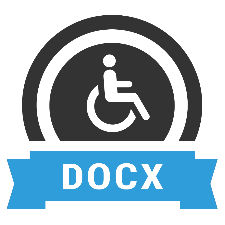 Προσβάσιμο αρχείο Microsoft Word (*.docx)Το παρόν αρχείο ελέγχθηκε με το εργαλείο Microsoft Accessibility Checkerκαι δε βρέθηκαν θέματα προσβασιμότητας. Τα άτομα με αναπηρία δε θα αντιμετωπίζουν δυσκολίες στην ανάγνωσή του.Top 3 Περιφερειών με υψηλότερο ποσοστό μαθητών Ε.Α.Ε. επί του συνόλου των μαθητώνBottom 3 Περιφερειών με χαμηλότερο ποσοστό μαθητών Ε.Α.Ε. επί του συνόλου των μαθητώνTop 3 Περιφερειών με υψηλότερο ποσοστό μαθητών Ε.Α.Ε. σε Ειδικά ΣχολείαBottom 3 Περιφερειών με χαμηλότερο ποσοστό μαθητών Ε.Α.Ε. που λαμβάνουν εξειδικευμένη υποστήριξη (εκτός του εκπαιδευτικού της γενικής τάξης)Bottom 3 Περιφερειών με χαμηλότερο ποσοστό μαθητών Ε.Α.Ε. που λαμβάνουν εξατομικευμένη υποστήριξη (παρ. στήριξη, σχ. νοσηλευτής, ειδ. βοηθητικό προσωπικό κτλ.)Top 3 Περιφερειών με πολυπληθέστερα Τμήματα ΈνταξηςΑν. Μακεδονίας Και ΘράκηςΧΧΑττικήςΧΒορείου ΑιγαίουΧΧΧΔυτικής ΕλλάδαςΧΧΧΔυτικής ΜακεδονίαςΗπείρουΧΘεσσαλίαςΧΧΙονίων ΝήσωνΧΚεντρικής ΜακεδονίαςΚρήτηςΧΧΝοτίου ΑιγαίουΧΧΧΠελοποννήσουΧΣτερεάς ΕλλάδαςΒΑΣΙΚΑ ΣΥΜΠΕΡΑΣΜΑΤΑΤα στοιχεία του 10ου δελτίου αναδεικνύουν τις αντίρροπες εξελίξεις που λαμβάνουν χώρα τα τελευταία χρόνια αναφορικά με την ισότιμη πρόσβαση των μαθητών με αναπηρία ή/και ειδικές εκπαιδευτικές ανάγκες σε ποιοτική και χωρίς αποκλεισμούς εκπαίδευση. Τα βασικά ευρήματα, από τη μία ρίχνουν φως σε ορισμένες θετικές εξελίξεις των τελευταίων ετών, αναφορικά με την παρεχόμενη υποστήριξη στους μαθητές με αναπηρία ή/και ειδικές εκπαιδευτικές ανάγκες στα γενικά σχολεία, και από την άλλη, δυστυχώς επιβεβαιώνουν ότι τα μέτρα που λαμβάνονται, εξακολουθούν να μην εντάσσονται σε έναν ενιαίο στρατηγικό σχεδιασμό για την εκπαίδευση των μαθητών με αναπηρία καθώς και σε σχέση με τον απώτερο σκοπό της επαγγελματικής και κοινωνικής τους ένταξης.Θετικά αξιολογούνται από την Ε.Σ.Α.μεΑ., η μείωση της αναλογίας των μαθητών ανά Τμήμα Ένταξης και η αύξηση των εγκρίσεων Παράλληλης Στήριξης, Σχολικού Νοσηλευτή ή Ειδικού Βοηθητικού Προσωπικού. Τα ζητήματα των πολυπληθών Τμημάτων Ένταξης καθώς και του υψηλού ποσοστού μαθητών που δεν λαμβάνουν εξειδικευμένη υποστήριξη, έχουν επισημανθεί ποικιλοτρόπως από την Ε.Σ.Α.μεΑ., και έχουν αναδειχθεί και στο 5ο δελτίο στατιστικής πληροφόρησης του Παρατηρητηρίου. Η έλλειψη όμως ενός συγκροτημένου πλαισίου συλλογής ποσοτικών και ποιοτικών δεδομένων παρακολούθησης της εκπαίδευσης των μαθητών με αναπηρία, στη βάση μιας ολοκληρωμένης και αξιόπιστης μεθοδολογίας, καθιστά ανέφικτη την επιστημονική αξιολόγηση της αποτελεσματικότητας αυτών των θεσμών υποστήριξης, οι οποίοι λειτουργούν χωρίς καμία ανατροφοδότηση βάσει των εκπαιδευτικών τους αποτελεσμάτων. Εντούτοις, τα εμπειρικά δεδομένα που έχει στη διάθεση της η Ε.Σ.Α.μεΑ. υποδεικνύουν ότι σε αρκετές περιπτώσεις, τα Τμήματα Ένταξης λειτουργούν ως ο «καιάδας» των γενικών σχολείων ενώ και στο πλαίσιο της Παράλληλης Στήριξης, μπορεί να υπάρξει διαχωρισμός και απομόνωση του μαθητή, κυρίως λόγω της στρεβλής εφαρμογής του θεσμού κατά το πρότυπο του προσωπικού βοηθού, στρέβλωση η οποία εντείνεται όταν η Παράλληλη Στήριξη παρέχεται για λίγες μόνο ώρες και η τοποθέτηση των εκπαιδευτικών δεν γίνεται έγκαιρα. Παράλληλα, τα σοβαρά προβλήματα που αντιμετωπίζουν τα Κέντρα Εκπαιδευτικής Συμβουλευτικής και Υποστήριξης (Κ.Ε.Σ.Υ.), καθιστούν δυσχερή την έγκαιρη και ολοκληρωμένη αξιολόγηση και στήριξη των μαθητών. Γίνεται ωστόσο φανερό ότι, οι μεγάλες αδυναμίες της εκπαιδευτικής πολιτικής αναφορικά με τους μαθητές με αναπηρία ή/και ειδικές εκπαιδευτικές ανάγκες εντοπίζονται αφενός στο επίπεδο της δευτεροβάθμιας γενικής και επαγγελματικής εκπαίδευσης και αφετέρου στους μαθητές με σοβαρές αναπηρίες, οι οποίοι βρίσκονται περισσότεροι εκτεθειμένοι στον κοινωνικό αποκλεισμό.Η πλειονότητα των μέτρων υποστήριξης που λαμβάνονται εντός των γενικών σχολείων, εξακολουθούν να περιορίζονται στην πρωτοβάθμια εκπαίδευση, γεγονός που όχι μόνο δεν εξασφαλίζει τη σχολική εξέλιξη των μαθητών με αναπηρία, αλλά αναχαιτίζει την πραγματική δυνατότητα κοινωνικής και επαγγελματικής ένταξης.Στο επίπεδο της ειδικής υποστήριξης, ενώ διαπιστώνεται σημαντική αύξηση του προσωπικού ΕΕΠ &ΕΒΠ, αυτή δεν φαίνεται να περιλαμβάνει τους κλάδους των λογοθεραπευτών και των εργοθεραπευτών, ειδικότητες με βαρύνουσα σημασία για τους μαθητές με αναπηρία. Αντιθέτως, σε σύγκριση με το προηγούμενο έτος (2018-19) διαπιστώνεται μείωση του εν λόγω προσωπικού.Το τμήμα των μαθητών που αντιμετωπίζουν σοβαρές αναπηρίες και φοιτούν σε διαχωρισμένα πλαίσια εκπαίδευσης, εξακολουθούν να λαμβάνουν εκπαίδευση κατώτερης ποιότητας. Ωστόσο, και στην ειδική εκπαίδευση, αποδεικνύεται ότι η μεγάλη πληγή είναι η δευτεροβάθμια βαθμίδα. Η πλειονότητα των μαθητών που φοιτούν στη ειδική δευτεροβάθμια εκπαίδευση επιλέγουν την επαγγελματική εκπαίδευση, με σχεδόν το 50% αυτών να φοιτούν σε Ειδικά Εργαστήρια Επαγγελματικής Εκπαίδευσης και Κατάρτισης (ΕΕΕΕΚ).Βασικό πρόβλημα που αντιμετωπίζουν οι απόφοιτοι των ΕΕΕΚ είναι η μη δυνατότητα τους να πιστοποιήσουν τα προσόντα τους, γεγονός που αναχαιτίζει την όποια πιθανότητα απορρόφησης στην αγορά εργασίας.Πάγιο αίτημα της Ε.Σ.ΑμεΑ. ήταν και είναι, όλες οι δομές κατάρτισης που απευθύνονται στα άτομα με αναπηρία και χρόνιες παθήσεις, όπως, εκτός από τα Ε.Ε.Ε.Ε.Κ., είναι και τα Ινστιτούτα Επαγγελματικής Κατάρτισης (Ι.Ε.Κ.) και οι Ειδικές Σχολές Επαγγελματικής Κατάρτισης (Σ.Ε.Κ.), να ενταχθούν ισότιμα στο νέο εθνικό σύστημα επαγγελματικής εκπαίδευσης και κατάρτισης, που αναπτύσσεται στα επίπεδα 3, 4 και 5 του Εθνικού Πλαισίου Προσόντων, κατ' αντιστοιχία με το Ευρωπαϊκό Πλαίσιο. Παρά το ότι η Ε.Σ.Α.μεΑ. είχε υποβάλλει αυτήν την πρόταση στη διαβούλευση του νομοσχεδίου «Εθνικό Σύστημα Επαγγελματικής Εκπαίδευσης, Κατάρτισης και Διά Βίου Μάθησης και άλλες διατάξεις», δεν λήφθηκε τελικά υπόψη στο τελικό σχέδιο νόμου.Ωστόσο, καθίσταται αναγκαίος ένας συνολικός στρατηγικός σχεδιασμός για την εκπαίδευση των ατόμων με αναπηρία με ιδιαίτερη έμφαση στον στόχο της επαγγελματικής τους ένταξης και πολύ περισσότερο λόγω των συνθηκών που διαμορφώνονται τόσο στην εκπαίδευση όσο και στην εργασία στη μετά- Covid εποχή.Αφενός απαιτείται η ουσιαστική αναβάθμιση της παρεχόμενης εκπαίδευσης και κατάρτισης που παρέχουν οι δομές επαγγελματικής εκπαίδευσης που απευθύνονται στα άτομα με αναπηρία, μέσω και της διασύνδεσή τους με τις πραγματικές ανάγκες της αγοράς εργασίας σε τοπικό επίπεδο. Αφετέρου, χρειάζεται να ληφθούν συνδυαστικές πρωτοβουλίες για την πρόσβαση των αποφοίτων αυτών των δομών στην αγορά εργασίας, μέσω ενεργητικών πολιτικών απασχόλησης αλλά και της άρσης θεσμικών εμποδίων, όπως ο απαράδεκτος χαρακτηρισμός «ανίκανος προς κάθε βιοποριστική εργασία» που αναφέρεται στα πιστοποιητικά αναπηρίας των ΚΕΠΑ. Η Ε.Σ.Α.μεΑ., συμμετέχοντας πλέον, δια του Προέδρου της, στο Κεντρικό Συμβούλιο Επαγγελματικής Εκπαίδευσης και Κατάρτισης (Κ.Σ.Ε.Ε.Κ.) θα εργαστεί συστηματικά το επόμενο διάστημα, σε συνεργασία με τα αρμόδια όργανα της πολιτείας, προκειμένου να συμβάλει στον σχεδιασμό εθνικής πολιτικής στα θέματα της επαγγελματικής εκπαίδευσης, κατάρτισης και διά βίου μάθησης των ατόμων με αναπηρία, και της σύνδεσης της εκπαίδευσης που λαμβάνουν με την αγορά εργασίας και την απασχόληση.ΜΑΘΗΤΙΚΟΣ ΠΛΗΘΥΣΜΟΣ ΣΧΟΛΙΚΟΥ ΕΤΟΥΣ 2019-201.454.921Εκτίμηση αριθμού μαθητών με αναπηρία ή/και ειδικές εκπαιδευτικές 
ανάγκες για το έτος 2019-20101.683Ποσοστιαία αναλογία7,0%ΒΑΘΜΙΔΑ ΕΚΠΑΙΔΕΥΣΗΣΜΑΘΗΤΕΣ%Προσχολική εκπαίδευση (Υποχρεωτικής φοίτησης)5.5705,5%Πρωτοβάθμια Δημοτική Εκπαίδευση45.36244,6%Κατώτερη και ανώτερη δευτεροβάθμια50.75149,9%Σύνολο Μαθητών με Αναπηρία ή/και Ε.Ε.Α.101.683100,0%ΤΥΠΟΣ ΣΧΟΛΙΚΗΣ ΜΟΝΑΔΑΣ ΠΛΗΘΟΣ ΜΑΘΗΤΩΝ%Ειδικό Νηπιαγωγείο 6755,6Ειδικό Δημοτικό425235,2ΣΥΝΟΛΟ ΠΡΩΤΟΒΑΘΜΙΑΣ ΕΚΠΑΙΔΕΥΣΗΣ 492740,8Ειδικό Γυμνάσιο 2712,2Ειδικό Επαγγελματικό Γυμνάσιο 187615,5Εργαστήριο Ειδικής Επαγγελματικής Εκπαίδευσης (ΕΕΕΕΚ) 341428,2Ειδικό Λύκειο 1231,0Ειδικό Επαγγελματικό Λύκειο 147512,2ΣΥΝΟΛΟ ΔΕΥΤΕΡΟΒΑΘΜΙΑΣ ΕΚΠΑΙΔΕΥΣΗΣ715959,2ΓΕΝΙΚΟ ΣΥΝΟΛΟ12086100ΕΙΔΟΣ ΕΚΠΑΙΔΕΥΤΙΚΗΣ ΑΝΑΓΚΗΣ ΣΧ. ΈΤΟΣ 2016-17ΣΧ. ΈΤΟΣ 2018-19ΜΕΤΑΒΟΛΗΜαθητές με μαθησιακές δυσκολίες5385,2%8137,0%27551,1%Τυφλοί ή αμβλύωπες930,9%1361,2%4346,2%Κωφοί ή βαρήκοοι3303,2%3342,9%41,2%Με νοητική υστέρηση3.79136,3%4.04235,0%2516,6%Αυτισμό3.11629,9%3.62531,4%50916,3%Κινητικά Προβλήματα4794,6%4654,0%-14-2,9%Συναισθηματικά Κοιν. και Ψυχ. 5605,4%5614,9%10,2%ΔΕΠΥ1001,0%1691,5%6969,0%Πολλαπλές Αναπηρίες1.42813,7%1.39712,1%-31-2,2%ΣΥΝΟΛΟ10.435100%11.542100%1.10710,6%ΠΛΗΘΟΣ ΜΑΘΗΤΩΝ ΑΝΑ ΕΙΔΟΣ ΕΚΠΑΙΔΕΥΤΙΚΗΣ ΥΠΟΣΤΗΡΙΞΗΣΣΧ. ΈΤΟΣ 2019-20ΣΧ. ΈΤΟΣ 2017-18ΜΕΤΑΒΟΛΗ ΔΙΕΤΙΑΣ 2017/18-2019/20Μόνο από τον εκπαιδευτικό της Γενικής Τάξης36.90341,2%45.77048,4%-8.867-19,37%Παράλληλη Στήριξη 9.61210,7%6.2736,6%3.33953,23%Τμήματα Ένταξης με Κοινό και Εξειδικευμένο 37.73842,1%38.31740,5%-579-1,51%Τμήματα Ένταξης Διευρυμένου Ωραρίου 1.0731,2%1.0951,2%-22-2,01%Κατ’ οίκον Διδασκαλία 2540,3%3320,4%-78-23,49%Ειδικό Βοηθητικό Προσωπικό1.1931,3%7830,8%41052,36%Σχολικός Νοσηλευτής 1.6021,8%6330,7%969153,08%Ειδικό Βοηθό που Διαθέτει η Οικογένεια 1.2221,4%1.3961,5%-174-12,46%Μαθητικός Πληθυσμός στα Γενικά Σχολεία 89.597100,0%94.599100,0%-5.002-5,29%ΒΑΘΜΙΔΑ ΕΚΠΑΙΔΕΥΣΗ / ΕΙΔΟΣ ΕΚΠ. ΥΠΟΣΤΗΡΙΞΗΣΝηπιαγωγείαΔημοτικάΓυμνάσιαΛύκειαΕπαγγελματικά ΛύκειαΣΥΝΟΛΟ ΜΑΘΗΤΩΝΠαράλληλη Στήριξη1.30326,6%6.54315,9%1.2455,0%3313,2%1902,2%9.61210,7%Υποστήριξη από τον εκπαιδευτικό της τάξης 90018,4%5.91014,4%12.75551,4%9.55893,5%7.78091,1%36.90341,2%Τμήματα Ένταξης με Κοινό και Εξειδικευμένο Πρόγραμμα (με γνωμάτευση)1.34227,4%25.95263,1%9.80539,5%1321,3%5075,9%37.73842,1%Τμήματα Ένταξης Διευρυμένου Ωραρίου (με γνωμάτευση)3016,1%2620,6%4862,0%210,2%30,0%1.0731,2%Υποστήριξη από Σχολικό Νοσηλευτή2895,9%1.0432,5%2270,9%330,3%100,1%1.6021,8%Υποστήριξη από ειδικό βοηθητικό προσωπικό4599,4%5101,2%1340,5%650,6%250,3%1.1931,3%Κατ οίκον διδασκαλία250,5%1050,3%700,3%490,5%50,1%2540,3%Υποστήριξη από ειδικό βοηθό που διαθέτει η οικογένεια 2765,6%7851,9%1100,4%340,3%170,2%1.2221,4%ΣΥΝΟΛΟ ΜΑΘΗΤΩΝ4.89541.11024.83210.2238.53789.597ΠΕΡΙΦΕΡΕΙΑ / ΕΞΕΙΔΙΚΕΥΜΕΝΗ ΥΠΟΣΤΗΡΙΞΗΑΝ. ΜΑΚΕΔΟΝΙΑΣ ΚΑΙ ΘΡΑΚΗΣΑΤΤΙΚΗΣΒΟΡΕΙΟΥ ΑΙΓΑΙΟΥΔΥΤΙΚΗΣ ΕΛΛΑΔΑΣΔΥΤΙΚΗΣ ΜΑΚΕΔΟΝΙΑΣΗΠΕΙΡΟΥΘΕΣΣΑΛΙΑΣΙΟΝΙΩΝ ΝΗΣΩΝΚΕΝΤΡΙΚΗΣ ΜΑΚΕΔΟΝΙΑΣΚΡΗΤΗΣΝΟΤΙΟΥ ΑΙΓΑΙΟΥΠΕΛ/
ΝΗΣΟΥΣΤΕΡΕΑΣ ΕΛΛΑΔΑΣΥποστήριξη από τον εκπαιδευτικό της τάξης 31,5%48,4%22,0%53,7%30%23,4%32,6%42,8%38,9%37,4%30,2%36,5%32,5%Υποστήριξη σε Τμήματα Ένταξης με Κοινό και Εξειδικευμένο Πρόγραμμα50,5%34,7%66,4%34,5%52,4%57,8%50,4%43,2%44,0%41,4%56,6%46,3%51,4%Υποστήριξη σε Τμήματα Ένταξης Διευρυμένου Ωραρίου0,5%0,7%1,4%1,0%1,2%1,7%0,5%0,3%1,4%4,0%0,4%1,5%0,5%Υποστήριξη με Παράλληλη Στήριξη9,5%11,6%7,5%6,3%10,0%11,7%9,1%11,2%9,5%13,9%10,4%10,6%11,8%Υποστήριξη από Σχολικό Νοσηλευτή2,9%1,5%1,1%2,0%2,6%3,0%2,1%1,1%2,4%1,5%1,3%1,9%1,2%Υποστήριξη από ειδικό βοηθητικό προσωπικό2,8%0,9%0,8%1,3%3,0%1,4%2,3%0,6%1,8%1,2%0,7%1,9%1,3%Κατ οίκον Διδασκαλία0,3%0,2%0,2%0,2%0,3%0,3%0,4%0,1%0,5%0,2%0,2%0,3%0,3%Υποστήριξη από ειδικό βοηθό που διαθέτει η οικογένεια 2,1%1,9%0,6%0,9%0,5%0,8%2,5%0,7%1,5%0,3%0,3%0,9%1,0%ΠΛΗΘΟΣ ΜΑΘΗΤΩΝ ΣΕ Τ.Ε.%Μαθητές με γνωμάτευση σε Τ.Ε.24.68663,6Μαθητές χωρίς γνωμάτευση σε Τ.Ε.14.12536,4ΣΥΝΟΛΟ ΜΑΘΗΤΩΝ ΣΕ Τ.Ε.38.811100ΕΕΠ & ΕΒΠ ΑΝΑ ΕΙΔΙΚΟΤΗΤΑ 2017-182018-192019-20ΜΕΤΑΒΟΛΗ 2018-2020ΒΟΗΘΗΤΙΚΟ ΠΡΟΣΩΠΙΚΟ ΕΙΔΙΚΗΣ ΑΓΩΓΗΣ1.4801.7201.815335ΔΕΞΙΟΤΗΤΩΝ ΔΙΑΒΙΩΣΗΣ ΤΥΦΛΩΝ1110ΕΠΑΓΓΕΛΜΑΤΙΚΟΙ ΣΥΜΒΟΥΛΟΙ ΑΕΙ654-2ΕΠΑΓΓΕΛΜΑΤΙΚΟΥ ΠΡΟΣΑΝΑΤΟΛΙΣΜΟΥ ΤΥΦΛΩΝ1110ΕΡΓΟΘΕΡΑΠΕΥΤΕΣ16720319225ΘΕΡΑΠΕΥΤΩΝ ΛΟΓΟΥ31033032616ΚΟΙΝΩΝΙΚΟΙ ΛΕΙΤΟΥΡΓΟΙ714718871157ΝΟΗΜΑΤΙΚΗΣ ΓΛΩΣΣΑΣ ΚΩΦΩΝ2220ΠΑΙΔΟΨΥΧΙΑΤΡΟΙ632-4ΣΧΟΛΙΚΟΙ ΝΟΣΗΛΕΥΤΕΣ6711.0941.124453ΦΥΣΙΟΘΕΡΑΠΕΥΤΕΣ15417917319ΨΥΧΟΛΟΓΟΙ7851.1661.166381Γενικό άθροισμα4.2975.4225.6771.380